Благодарность Генеральному директору НУ ИПРПП ВОС «РЕАКОМП» С.Н. ВаньшинуБлагодарность Генеральному директору НУ ИПРПП ВОС «РЕАКОМП» С.Н. Ваньшину от ГМИИ им. А.С. Пушкина за реализацию образовательной программы «Специалист по экскурсионному обслуживанию посетителей с ОВЗ в художественном музее» и предоставление возможности обучения сотрудникам ГМИИ им. А.С. Пушкина на льготных условиях.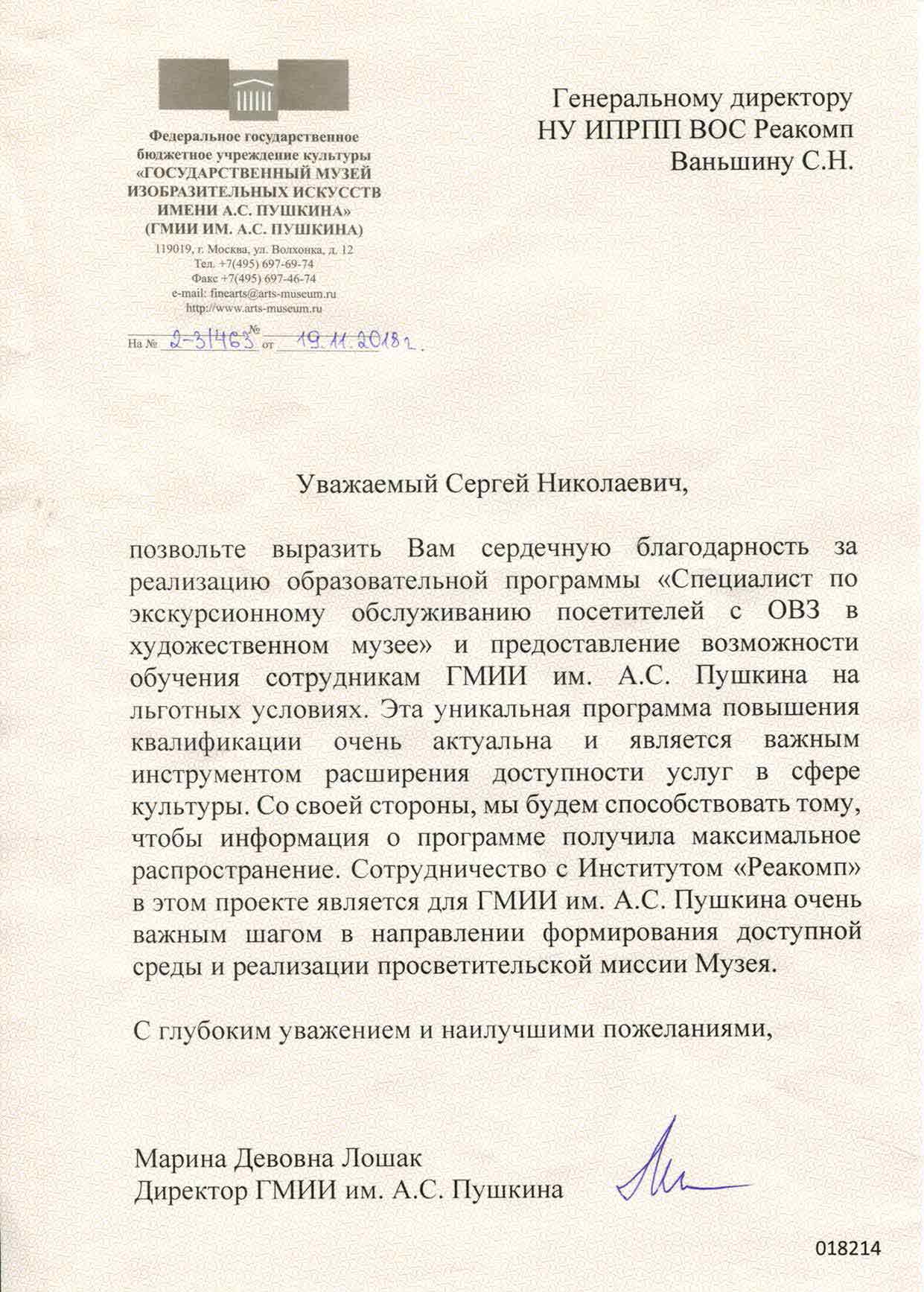 